September 12th, 2018Prof. Ing. Vladimír HavlíčekLaboratoř charakterizace molekulární strukturyInstitute of Microbiology of the Czech Academy of SciencesVidenska 1083
CZ – 14220 Prague 4 
Dear Dr. Havlíček,I would like to bring to your attention three post-doctoral positions open in my laboratory at the University at Albany Council (SUNY). I would be very grateful if you could advertise them with colleagues who may have perspective or recent graduates. Mass Spectrometry Specialist. Required specific experience in biopolymer analysis. Preferred some hands-on experience with either high-resolution mass spectrometry, or ion mobility spectrometry mass spectrometry.Computational Chemist-Biologist. Required specific experience in either molecular dynamics simulations or big data/bioinformatics analysis. Preferred proficiency with scripting/coding. Cell Biology Specialist. Required experience with knockdown, silencing, CRISPR technologies. Preferred some experience with either culturing neural cells (i.e., astrocytes or neurons), or working with viral systems.The range of projects in which the incumbents will be involved is very broad. For this reason, I suggest that any interested applicant should contact me directly at fabris@albany.edu for further information. We offer extensive training on our instrumentation (i.e., Bruker 12T solariX FTICR, Thermo Vlos LTQ-Orbitrap, and Waters Synapt G2 HDMS) and provide competitive employment conditions. Thank you for spreading the word about these terrify opportunities.Sincerely,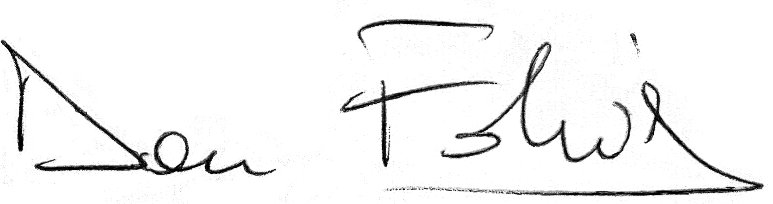 Dr. D. FabrisProfessor of Chemistry and Biological Sciences